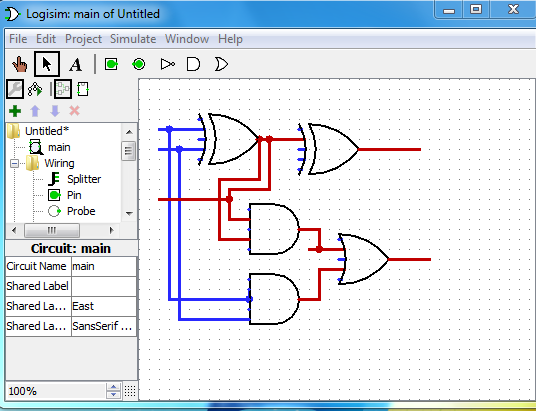 Összead